ALAT ZA PISANJE
www.ransomizer.com/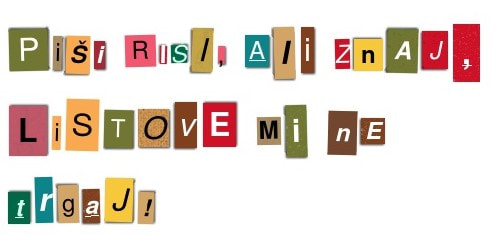 Učiteljica: Dolores Begedin